АДМИНИСТРАЦИЯ ВОРОБЬЕВСКОГО 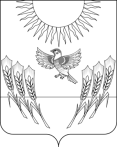 МУНИЦИПАЛЬНОГО РАЙОНА ВОРОНЕЖСКОЙ ОБЛАСТИП О С Т А Н О В Л Е Н И Еот  30 сентября 2019 г.  №    532           1	с. ВоробьевкаОб утверждении перечня должностей муниципальной службы администрации Воробьевского муниципального  района  при назначении на которые граждане и при замещении которых муниципальные служащие обязаны представлять сведения о своих доходах, об имуществе и обязательствах имущественного характера, а так же сведения о доходах, об имуществе и обязательствах имущественного характера своих супруги (супруга) и несовершеннолетних детей, при замещении которых муниципальные служащие обязаны представлять сведения о своих расходах, а также сведения о расходах своих супруги (супруга) и несовершеннолетних детейВ соответствии с Федеральным законом от 02.03.2007 N 25-ФЗ «О муниципальной службе в Российской Федерации», Федеральным законом от 25.12.2008 N 273-ФЗ «О противодействии коррупции», Федеральным законом от 03.12.2012 N 230-ФЗ «О контроле за соответствием расходов лиц, замещающих государственные должности, и иных лиц их доходам», Указом Президента Российской Федерации от 21.07.2010 N 925 «О мерах по реализации отдельных положений Федерального закона «О противодействии коррупции», администрация  Воробьевского муниципального  района п о с т а н о в л я е т:1. Утвердить прилагаемый перечень должностей муниципальной службы администрации Воробьевского муниципального района, при назначении на которые граждане и при замещении которых муниципальные служащие обязаны представлять сведения о своих доходах, об имуществе и обязательствах имущественного характера, а также сведения о доходах, об имуществе и обязательствах имущественного характера своих супруги (супруга) и несовершеннолетних детей, при замещении которых муниципальные служащие обязаны представлять сведения о своих расходах, а также сведения о расходах своих супруги (супруга) и несовершеннолетних детей.2. Признать утратившими силу постановление администрации Воробьевского муниципального района Воронежской области от 13.03.2013 года № 118 «Об утверждении перечня должностей муниципальной службы при назначении на которые граждане обязаны представлять сведения о своих доходах, об имуществе и обязательствах имущественного характера, а так же сведения о доходах, об имуществе и обязательствах имущественного характера своих супруги (супруга) и несовершеннолетних детей и при замещении которых муниципальные служащие обязаны представлять сведения о своих доходах и расходах, об имуществе и обязательствах имущественного характера, а так же сведения о доходах и расходах, об имуществе и обязательствах имущественного характера своих супруги (супруга) и несовершеннолетних детей».3. Контроль за исполнением настоящего постановления возложить на руководителя аппарата администрации Воробьевского муниципального района Рыбасова Ю.Н.Глава администрации муниципального района						М.П. ГордиенкоЗаместитель главы администрации муниципального района – руководитель отдела по образованию							С.А.ПисьяуковРуководитель аппарата администрации муниципального района 						Ю.Н.РыбасовНачальник отдела организационной работы и делопроизводства						Е.А.ПипченкоНачальник юридического отдела 					В.Г.КамышановПеречень должностей муниципальной службы администрации Воробьевского муниципального района, при назначении на которые граждане и при замещении которых муниципальные служащие обязаны представлять сведения о своих доходах, об имуществе и обязательствах имущественного характера, а также сведения о доходах, об имуществе и обязательствах имущественного характера своих супруги (супруга) и несовершеннолетних детей, при замещении которых муниципальные служащие обязаны представлять сведения о своих расходах, а также сведения о расходах своих супруги (супруга) и несовершеннолетних детей	1. Должности муниципальной службы, отнесенные Реестром должностей муниципальной службы, утвержденным Решением Совета народных депутатов Воробьевского муниципального района от 11.04.2008 г. № 23 «Об утверждении реестра должностей муниципальной службы в Воробьевском муниципальном районе» к высшей, главной, ведущей и старшей группам должностей муниципальной службы.Утвержденпостановлением администрации Воробьевского муниципального районаот ____.09.2019 г.  №_____